08 ЧЕРВНЯ – ЦЕЙ ДЕНЬ В ІСТОРІЇСвята і пам'ятні дніМіжнародні ООН: Всесвітній день океанів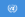 Національні Карелія: День Республіки Карелія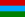 Події1668 — Петра Дорошенка обрано гетьманом України.1783 — Розпочалося виверження вулкана Лакі, Ісландія, найбільше відоме історії вулканічне виверження, що привело до тисяч жертв.1815 — завершився Віденський конгрес.1815 — Варшавське князівство анексовано Російською імперією під назвою Королівства (Царства) Польського1824 — Канадець Ноа Кашинг запатентував машину для миття і валяння вовни.1827 — заснований грязьовий курорт Саки.1869 — Американець Айвз Макгаффні запатентував пилосос.1915 — Казимир Малевич створив свій перший «Чорний квадрат» (загалом відомі 4 авторські варіанти).1918 — проголошена Грузинська Демократична Республіка.1919 — Чортківська офензива Української Галицької Армії.1924 — Британці Джордж Меллорі й Ендрю Ірвін вирушили на підкорення Евересту (дехто вважає, що цим альпіністам вдалося підкорити вершину задовго до Е. Гілларі).1928 — Здійснено перший авіаційний переліт зі США в Австралію.1934 — У СРСР прийнятий закон «про зраду батьківщині», що передбачав колективну відповідальність членів родини.1940 — Оголошено про відкриття плутонію, 94-го елемента в періодичній таблиці.1947 — Уперше відкрите судноплавство по всьому Дніпру.1949 — Вийшов у світ роман Джорджа Орвелла «1984».1958 — Футбольна збірна СРСР провела свій перший матч на чемпіонаті світу.1965 — Американські компанії «Фрито-Лей» і «Пепсі-Кола» злилися, утворивши компанію «PepsiCo».1966 — У СРСР засноване Товариство охорони пам'ятників історії і культури.1967 — у Середземному морі повітряні та морські сили Ізраїлю помилково атакували американський корабель «ЮСС Ліберті» (USS Liberty), який спостерігав за воєнними діями в регіоні.1988 — З радянським екіпажем у космос полетів перший болгарин — Олександр Александров.1989 — У Франції вперше представлений бойовий вертоліт Мі-28.1993 — Розпочався всеукраїнський страйк шахтарів.1995 — На посаді Прем'єр-міністра України затверджений Євген Марчук.1999 — вперше в Україні стала доступною програма міжнародного бакалаврату. Навчання за цією програмою запропонувала своїм учням Печерська міжнародна школав Києві.Народились1625 — Кассіні Джованні Доменіко, французький астроном, директор Паризької обсерваторії. Він відкрив обертання Юпітера та Марса, 4 нові супутники Сатурна, першим дав точне визначення паралаксу  Сонця (пом. 1712).1671 — Томазо Джованні Альбіноні, італійський композитор епохи бароко.1810 — Роберт Шуман, німецький композитор (пом. 1856).1823 — Джузеппе Фіореллі, італійський археолог (пом. 1856).1829 — Джон Еверетт Мілле, англійський живописець, один із засновників Братства прерафаелітів.1837 — Крамськой Іван Миколайович, російський художник-передвижник українського походження, майстер жанрового і портретного живопису, теоретик образотворчого мистецтва.1867 — Френк Ллойд Райт (англ. Frank Lloyd Wright), американський  архітектор (музей Гуггенхайма) і теоретик архітектури. Засновник  органічної архітектури, у якій застосовуються природні форми, кольори та текстура, споруди, що немовби обтікають дерева, кімнати, що переходять одна в іншу усередині будинку (пом. 1959).1892 — Полікарпов Микола Миколайович, радянський авіаконструктор, мав неофіційний статус «Короля винищувачів». Розробник та співрозробник понад 80 літальних апаратів різних типів, у тому числі По-2, І-15, І-16 І-180 тощо.1893 — Кирнарський Марко Абрамович, український радянський художник-графік, учень Г. І. Нарбута.1903 — Марґеріт Юрсенар, французька письменниця; перша жінка — член Французької академії1910 — Джон Вуд Кемпбелл, американський письменник і редактор, сприяв становленню «Золотого віку наукової фантастики».1913 — Неш Н. Річард, американський драматург, сценарист і прозаїк. Автор сценарію екранізованої опери Джорджа Гершвіна «Поргі та Бесс» (1959) зі знаменитою арією «Summertime», для написання якої основою стала українська колискова «Ой ходить сон коло вікон».1916 — Френсіс Крик (англ. Francis Crick), британський біолог-дослідник, лауреат Нобелівської премії у галузі фізіології та медицини 1962.1920 — Кожедуб Іван Микитович, український пілот-ас (пом. 1991).1921 — Хаджі Мохамед Сухарто, президент Індонезії у 1968—1998, диктатор (пом. 2008).1925 — Марчук Гурій Іванович, математик, академік.1926 — Ірина Сеник, українська поетеса, дисидент.1926 — Олег Кошовий, один із керівників підпільної організації «Молода гвардія» (м. Краснодон Луганської області) під час Другої світової війни1936 — Кеннет Геддес Вільсон, американський фізик, нобелівський лауреат 1982.1947 — Ерік Вішаус, американський біолог лауреат Нобелівської премії у галузі фізіології та медицини 1995.1955 — Хосе Антоніо Камачо, іспанський футбольний тренер.1955 — Тім Бернерс-Лі, винахідник інтернету.1959 — СіТі Флетчер, американський паверліфтер, шестиразовий чемпіон світу.1977 — Михайло Гічан (Міхон), гітарист київського рок-гурту Крихітка Цахес.1976 — Ліндсей Девенпорт, американська тенісистка.1984 — Хав'єр Маскерано, аргентинський футболіст.1989 — Ольга Жовнір, українська фехтувальниця, олімпійська чемпіонка1997 — Альона Остапенко, латвійська тенісистка українського походження.Померли632 — Мухамед, засновник ісламу, пророк (нар. 570).1651 — Токуґава Ієміцу, третій сьоґун сьоґунату Едо.1742 — Омобоно Страдіварі, італійський майстер смичкових інструментів, син Антоніо Страдіварі.1768 — Йоганн Вінкельман, німецький мистецтвознавець і антиквар.1794 — Готфрід Август Бюргер, німецький поет, відомий баладою «Ленора» (1773)1809 — Томас Пейн, англійський та американський письменник і політичний філософ.1845 — Ендрю Джексон, сьомий президент США.1876 — Жорж Санд, французька письменниця (нар. 1804).1898 — Щоголів Яків Іванович, український поет, представник українського романтизму.1899 — Микола Гулак, український громадський і політичний діяч, математик, історик, філософ, літературознавець.1923 — Данилевський Олександр Якович, український біохімік, фізіолог і фармаколог, основоположник біохімії як науки, професор і завідувач кафедри медичної хімії та фізики, нормальної фізіології і фармакології в Харківському університеті. Брат українського фізіолога Василя Яковича Данилевського.1956 — Марі Лорансен, французька художниця і гравер, художник театру,  скульптор. Представниця кубізму, арт-деко.1956 — Ян Лєхонь, польський поет.1970 — Абрагам Маслоу, американський психолог українського єврейського походження.2006 — Колесса Микола Філаретович, композитор, український митець, педагог (нар. 1903).2009 — Бонго Омар, президент Габону (1967—2009; нар. 1935).